Sample Assessment Outline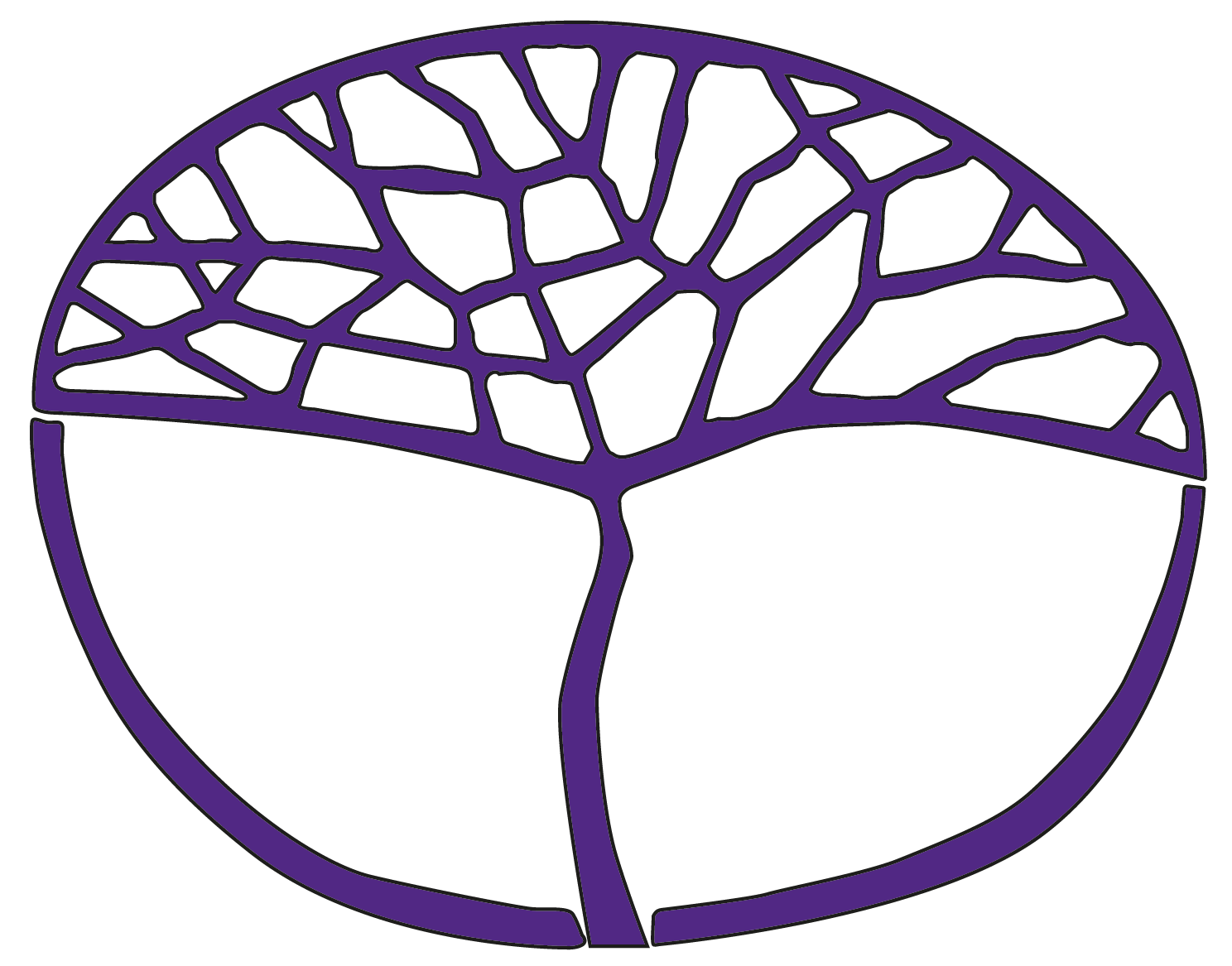 Health, Physical and Outdoor EducationFoundation Year 11Copyright© School Curriculum and Standards Authority, 2014This document – apart from any third party copyright material contained in it – may be freely copied, or communicated on an intranet, for non-commercial purposes in educational institutions, provided that the School Curriculum and Standards Authority is acknowledged as the copyright owner, and that the Authority’s moral rights are not infringed.Copying or communication for any other purpose can be done only within the terms of the Copyright Act 1968 or with prior written permission of the School Curriculum and Standards Authority. Copying or communication of any third party copyright material can be done only within the terms of the Copyright Act 1968 or with permission of the copyright owners.Any content in this document that has been derived from the Australian Curriculum may be used under the terms of the Creative Commons Attribution-NonCommercial 3.0 Australia licenceDisclaimerAny resources such as texts, websites and so on that may be referred to in this document are provided as examples of resources that teachers can use to support their learning programs. Their inclusion does not imply that they are mandatory or that they are the only resources relevant to the course.Sample assessment outlineHealth, Physical and Outdoor Education – Foundation Year 11Unit 1 and Unit 2Assessment 
typeAssessment 
type weighting Unit 1Assessment 
task weightingUnit 2Assessment 
task weightingSubmission 
dateAssessment taskPerformance50%(50–60%)20%Week 15Task 6: Team games and sports – E11.7Individual skills and tactics in basketballPerformance50%(50–60%)5%Week 11Task 4: Coaching – E11.3Lead the group in a warm-up session for activityPerformance50%(50–60%)10%Week 23Task 9: Individual games and sports – E11.6Practical assessment of students’ badminton skillsPerformance50%(50–60%)10%Week 30Task 13: Individual games and sports – E11.6Practical assessment of students’ tennis skillsPerformance50%(50–60%)5%Week 24Task 10: Officiating – E11.8Practical assessment of students’ officiating skillsProject30%(20–30%)10%Week 3Task 1: Fitness for health – C11.1Design of a training programProject30%(20–30%)5%Week 8Task 3: Coaching – E11.3Design of a basic coaching sessionProject30%(20–30%)5%Week 20Task 7: Consumer health – C11.2Research of a health related websiteProject30%(20–30%)10%Week 30Task 12: First aid – E11.5Response to an emergency situationResponse20%(10–20%)5%Week 5Task 2: Fitness for health – C11.1Topic test on components of fitness and FITT principleResponse20%(10–20%)5%Week 12Task 5: Coaching – E11.3Test on skills and responsibilities of an effective coachResponse20%(10–20%)5%Week 20Task 8: Consumer health – C11.2Research of a health related websiteResponse20%(10–20%)5%Week 24Task 11: Officiating – E11.8Characteristics of an effective officialTotal100%50%50%